INDICAÇÃO Nº 2932/2018Sugere ao Poder Executivo Municipal que proceda ao conserto de afundamento de asfalto no cruzamento da Rua Dona Margarida com Rua Américo Brasiliense no Centro.Excelentíssimo Senhor Prefeito Municipal, Nos termos do Art. 108 do Regimento Interno desta Casa de Leis, dirijo-me a Vossa Excelência para sugerir ao setor competente que proceda ao conserto de afundamento de asfalto no cruzamento da Rua Dona Margarida com Rua Américo Brasiliense no Centro. Justificativa:Fomos procurados pelo morador do endereço acima solicitando essa providencia, pois, segundo ele o asfalto nesse local está afundando causando transtornos e riscos de acidentes e podendo danificar os veículos.  Plenário “Dr. Tancredo Neves”, em 23 de Abril de 2018.José Luís Fornasari                                                  “Joi Fornasari”                                                    - Vereador -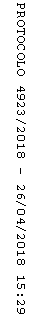 